WielkanocTemat: Potrawy z jajek.Cele główne:- rozwijanie mowy;- zapoznanie ze zwyczajem oblewania się wodą w lany poniedziałek;- rozwijanie sprawności fizycznejCele operacyjne: Dziecko:- wypowiada się zdaniami rozwiniętymi;- potrafi wyjaśnić na czym polega zwyczaj oblewania się wodą w drugi dzień świąt;- aktywnie uczestniczy w ćwiczeniach gimnastycznych.Karta pracy cz. 3 str. 76, 77Czytanie krótkich tekstów dotyczących Wielkanocy (załącznik)Zabawa słowna – „Składamy życzenia” (załącznik)Rodzic czyta życzenia, jakie mogą być zapisane na kartkach świątecznych. Dziecko je omawia (czego życzą sobie ludzie). Potem próbuje samo ułożyć życzenia. Słuchanie wiersza Władysława Broniewskiego „Śmigus”„ Śmigus! Dyngus! Na uciechęZ kubła wodę lej ze śmiechem Jak nie z kubła, to ze dzbana, Śmigus-dyngus dziś od rana! Staropolski to obyczajŻebyś wiedział i nie krzyczał,Gdy w Wielkanoc, w drugie święto,Będziesz kurtkę miał zmokniętą.Rozmowa na temat wiersza:- Co to jest śmigus-dyngus?- Co to znaczy staropolski obyczaj?- Kiedy obchodzi się śmigus-dyngus?Informacja: Kiedyś były to dwa różne obyczaje wielkanocne. Jednym z nich był dyngus, który polegał na tym, że młodzież chodziła po domach i zbierała datki w postaci jajek, wędlin, ciast itp. Śmigus natomiast miał odmienny charakter i polegał na uderzeniu na szczęście rózgą wierzbową z baziami. Rózga ta była wcześniej święcona w Niedzielę Palmową.Karta pracy cz. 3, str. 79,80Słuchanie piosenki https://www.youtube.com/watch?v=6RH8hXpWnlkPotem Rodzic pyta:- Czym zajmowała się kurka w piosence? (robieniem pisanek)- Z czego je przygotowywała? ( z jaj)- Czym je malowała? (pędzlem z piórek)7. Dzieci przygotowują swoje własne pisanki (załącznik). Wybierają pisankę, którą chcą ozdobić i malują ją farbami. Jeżeli nie mają takiej możliwości to kolorują kredkami, flamastrami, wyklejają bibułą lub plasteliną. Ważna jest tu tylko wyobraźnia i staranność!8. Zajęcia ruchowe z gazetami lub kartkami papieru https://www.youtube.com/watch?v=-v3t0Ks0dQkZdania do nauki czytania (załącznik):Gdy zbliża się Wielkanoc, wtedy malujemy jajka.Malujemy je farbami albo rysujemy wzory woskiem, a potem wkładamy do barwionej wody i gotujemy. Wosk wtedy spływa i zostaje kolorowe jajko z jasnymi wzorami.Ozdobione jajka to pisanki.Załącznik (kartki z życzeniami)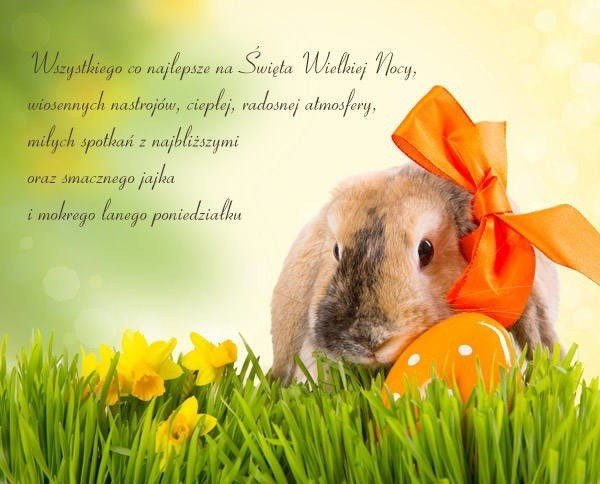 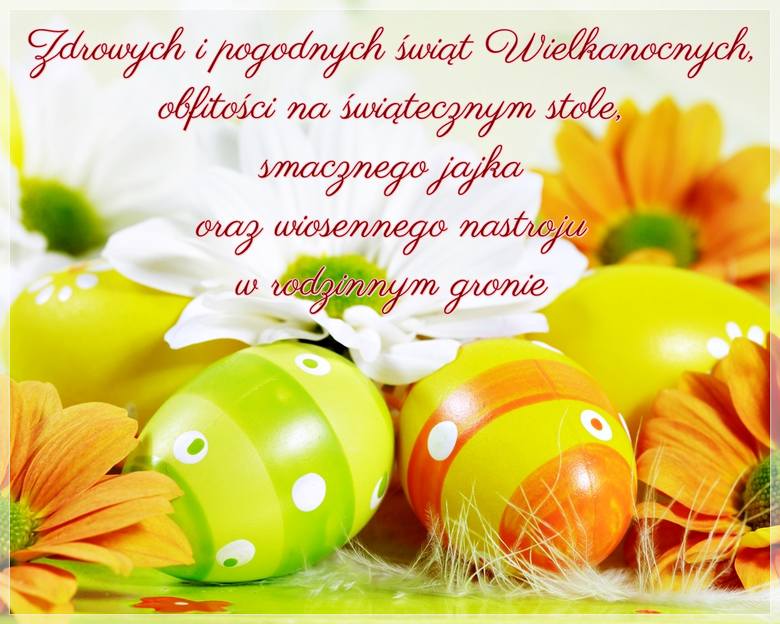 Życzę miłej zabawy i nauki!!!